עירית הרצליה המחלקה לחינוך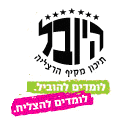 תיכון היובל הרצליהמס' ביה"ס 541169יוני 2022רשימת  ספרי לימוד לכיתה י"ב – שנה"ל תשפ"גמקצועות הלימוד:
ספרות-כל השכבה:        י"ב 3-9: "סיפור פשוט" / שי עגנון.                                                                         י"ב 1-10: "ביקור הגברת הזקנה" / דירנמט .                                                           חוברת פנימית בעריכת ליון בוקס  (מכיתה י"א).                     אזרחות:    רכישה מרוכזת של חוברות בעריכת צוות המקצוע בתחילת השנה.                                                                       מתמטיקה:      5 יח"ל :  יואל גבע  ואריק דז'לדטי - שאלון 807  כרכים א + ב
       4 יח"ל:   יואל גבע  ואריק דז'לדטי - שאלון 805                                                   אנגלית:   כל התלמידים: מילון או מילונית בהתאם לחוזר מנכ"ל עדכני*י"ב  5 יח"לLiterature Program for 5 points, Option One - UPP (10th-12th)Tests for Module G (ECB)**Mastering Modules E   G (ECB) (11-12thg)י"ב  4 יח"ל Turning Points - Book and Practice Book   (ECB),  (10th-12thg)Literature Program for 4 points, Option One (UPP),  (10th-12th)*Revised Mastering Modules C   E  (ECB) (11-12thg)  י"ב  3 יח"לThat's Right - Book and Workbook (ECB), (10th-12th) Point to 3 - Module B  (UPP), (10th-12th).*Revised Mastering Module A C (ECB), (11th+12th)מקצועות מורחבים עפ"י התמחותו של כל תלמיד:ערבית:    מילון ערבי-עברי  אברהם שרוני הוצ' משרד הבטחון (י'-י"ב). (לשמור משנה שעברה)*                רכישה מרוכזת של חוברת לימוד בתחילת השנה.
פיסיקה:          "פרקים בחשמל ומגנטיות" א'+ב' - הוצאת ראמוס."                      קרינה וחומר - מודלים של האור", כרך ב' - עדי רוזן.                          "לקט מבחני בגרות 5 יח"ל" / עדי רוזן (י"א-י"ב) *דיפלומטיה ותקשורת בינלאומית:   קבלת הספרים לאחר התשלום להשאלת ספרים ע"י רכזת המגמה.במידה והתלמיד אינו בהשאלת ספרים, עליו לשלם ישירות להנהלת חשבונות בכדי לקבל ספר מרכזת המגמה.ביוטכנולוגיה: "הנדסה גנטית מעקרונות ושיטות ליישומים ומחקר"/ דן מיכאל וענת ירדן, הוצ' מכון ויצמן.      תיאטרון : -     "שלושה מחזות" של  ברטולד ברכט. תרגום שמעון זנדבנק הוצאת עם עובד.                        ("אמא קוראז'" מופיע עם שני מחזות נוספים 'אופרה בגרוש' ו"הנפש הטובה מסצ'ואן")."הזמרת הקרחת" / אז'ן יונסקו. תרגום עדה בן נחום הוצאת אור עם."חפץ ואחרים" / חנוך לוין. הוצאת ספרי סימן קריאה (הקיבוץ  המאוחד)-המחזה "שיץ"                                                                                                                                   "הוא הלך בשדות" / משה שמיר הוצאת אור עם.              תקשורת:   -     "מתקשרים" - ספר לימוד בתקשורת לחט"ע/ד"ר דוד לוין ומור חסיד-לוי,כנרת (מכיתה יא).כימיה:        חוברת בעריכת צוות מקצועי, תירכש במרוכז בתחילת השנה.ביולוגיה:   מיקודית ביולוגיה 5 יחידות-הוצאת רכס  (י"א-י"ב) *מזרחנות:   רכישה מרוכזת של חוברות עבודה.גיאוגרפיה: נדרשים 2 אטלסים* (י'-י"ב): (הסבר מפורט במרחב מקצוע הגיאוגרפיה באתר התיכון).-אטלס אוניברסיטאי, .ברור, ג. ביגר, הוצאת יבנה בונוס (משנת 2020 ואילך).*-אטלס ישראל החדש- האטלס הלאומי, צוות המרכז למיפוי ישראל, המרכז למיפוי ישראל והאוניברסיטה העברית.*הרשימה מפורסמת באתר ביה"ס. נא לבדוק לפני הקניה אם לא חלו שינויים.*לא יסופק לתלמידים במסגרת פרויקט השאלת ספרים – ירכש עצמאית ע"י התלמיד.